UNIVERSIDADE DO EXTREMO SUL CATARINENSE – UNESCPRÓ-REITORIA DE PESQUISA, PÓS-GRADUAÇÃO, INOVAÇÃO E EXTENSÃODIRETORIA DE PESQUISA E PÓS-GRADUAÇÃO STRICTO SENSUPrograma de Pós-Graduação em Ciências da Saúde (Mestrado e Doutorado)Recomendado pela CAPES – Homologado pelo CNE – Portaria Nº 609 de 14.03.2019Criciúma, ____ de ______ de 20__.AoColegiado de Coordenação do Programa de Pós-Graduação em Ciências da Saúde (Mestrado e Doutorado)  	 Pela presente, estou solicitando aproveitamento por participação/apresentação no Simpósio em Ciências da Saúde - PPGCS, conforme documentação comprobatória devidamente anexada.Atenciosamente,__________________________	____________________________Nome e Assinatura do aluno(a)                    	 Nome e Assinatura do orientador(a) . 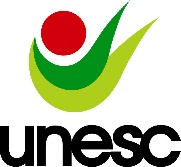 